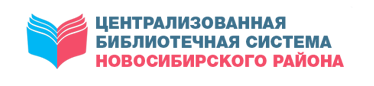 МКУ НОВОСИБИРСКОГО РАЙОНА «ЦБС»ЦЕНТР ПРАВОВОЙ ИНФОРМАЦИИПРАВОВОЙ ДАЙДЖЕСТВЫПУСК 6 (июнь)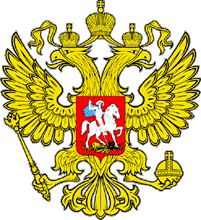 Дайджест содержит статьи по правовой тематике из периодических изданий, находящихся в фонде Центральной районной библиотекиКраснообск2018Анализ работы органов дознания в сфере незаконной миграцииЗа истекший период 2018 года в поднадзорные прокуратуре Новосибирского района органы дознания МВД России, т.е. МО МВД России «Новосибирский» и МО МВД России на ОВ и РО Новосибирской области, поступило 37 сообщений о преступлениях в сфере миграции, по всем из которых проведены проверки в порядке ст. 144-145 УПК РФ, по результатам которых возбуждено 33 уголовных дела о преступлениях, предусмотренных ст. 322.3 УК РФ; по 4 сообщениям принято решение об отказе в возбуждении уголовного дела по п. 2 ч. 1 ст. 24 УПК РФ. Постановления в порядке п. 2 ч. 2 ст. 37 УПК РФ не поступали. В исследуемый период 2018 года прокуратурой Новосибирского района отменено 1 постановление органов дознания МВД России об отказе в возбуждении уголовного дела, вынесенное по сообщению указанной категории. По результатам дополнительной проверки возбуждено 1 уголовное дело. В исследуемый период 2018 года прокуратурой Новосибирского района в суд направлено 2 уголовных дела о преступлениях в сфере миграции, оконченных дознавателями МВД России составлением обвинительного акта. Судом в порядке ст. 237 УПК РФ уголовные дела прокурору не возвращались. За исследуемый период 2018 года одно уголовное дело прекращено в связи со смертью подозреваемого. Помощник прокурора Илья ПоповПопов, И. Анализ работы органов дознания в сфере незаконной миграции / Илья Попов // Новосибирский район – территория развития. – 2018, № 25 (210) (27 июня). – С. 11Анализ работы при рассмотрении сообщений о заведомо ложном сообщении об акте терроризмаВ 2017 году зарегистрировано 5 сообщений о преступлениях, предусмотренных ст. 207 УК РФ. По результатам рассмотрения указанных сообщений возбуждено 3 уголовных дела, предусмотренные ч. 1 ст. 207 УК РФ. Так, 09.09.2017 в МО МВД России «Новосибирский» зарегистрировано сообщение по факту заведомо ложного сообщения о террористическом акте. По результатам рассмотрения 09.09.2017 дознавателем ОД МО МВД России «Новосибирский» Гречихиной Н.Г. вынесено постановление о возбуждении уголовного дела по признакам состава преступления, предусмотренного ч. 1 ст. 207 УК РФ. По результатам расследования уголовное дело 21.02.2018 направлено прокурору для утверждения обвинительного акта, после чего указанное уголовное дело с утвержденным обвинительным актом направлено в суд для рассмотрения. В 2017 году одно уголовное дело окончено составлением обвинительного акта и направлено в суд. Так, 02.12.2016 дознавателем ОД МО МВД России «Новосибирский» возбуждено уголовное дело по признакам состава преступления, предусмотренного ч. 1 ст. 207 УК РФ, в отношении Шпаковой Е. А. Кроме того, 16.04.2017 и 18.04.2017 дознавателем ОД МО МВД России «Новосибирский» возбуждены два уголовных дела (№№ 11701500012793261, 11701500012793266) по признакам состава преступления, предусмотренного ч. 1 ст. 207 УК РФ, в отношении Шпаковой Е. А. Указанные уголовные дела соединены в одном производстве, уголовному делу присвоен № 694493. По результатам предварительного расследования уголовное дело окончено составлением обвинительного акта и направлено в суд. Помощник прокурора Илья ПоповПопов, И. Анализ работы при рассмотрении сообщений о заведомо ложном сообщении об акте терроризма / Илья Попов // Новосибирский район – территория развития. – 2018, № 25 (210) (27 июня). – С. 11Блокировка добралась до мобильных приложенийПравительство поддержало идею блокировать программы для смартфонов, нарушающие авторские праваМобильные приложения с пиратским контентом можно будет блокировать по аналогии с сайтами, которые нарушают авторские права.Соответствующие поправки в закон «Об информации, информационных технологиях и защите информации» с учетом доработки документа поддержала правительственная комиссия по законопроектной деятельности, рассказал «Известиям» собеседник, знакомый с итогами заседания (текст отзыва есть у «Известий»). В комиссии отметили, что, если вычислять пиратский контент только по сетевому адресу и названию, от блокировок пострадают «добросовестные» приложения. Госдума рассмотрит документ в первом чтении уже в июне.Согласно поправкам, правообладатели смогут добиваться блокировки мобильных приложений, которые используют их наработки — объекты авторских прав — без разрешения. Для этого автору сначала придется обратиться в суд, чтобы доказать нарушение, а затем в Роскомнадзор с просьбой ограничить доступ к пиратскому приложению. С такой инициативой в феврале 2018 года в Госдуму вышли депутаты Марина Мукабенова («Единая Россия»), Александр Ющенко (КПРФ) и Олег Николаев («Справедливая Россия»).По словам авторов, термин «информационный ресурс» на практике трактуется по-разному. Из-за этого у правообладателей возникают трудности по ограничению доступа к программам, с помощью которых без их разрешения распространяются объекты авторских и смежных прав.В правкомиссии по законопроектной деятельности документ поддержали с учетом доработки. Там отметили, что в законопроекте не указаны критерии, по которым будет вычисляться пиратский контент, — находить его предлагается только по сетевому адресу или названию. В этой связи у правоприменителей могут возникнуть сложности при идентификации программных приложений, отметили в правкомиссии. Идентификация только по названию также некорректна, поскольку в этом случае есть вероятность наличия нескольких программных приложений со схожими названиями и функциями.В качестве способов идентификации приложений правкомиссия рекомендовала  использовать наименование, разработчика программного приложения, страницу информационного ресурса, на котором доступна загрузка установочного файла, а также краткое описание функциональных возможностей программы.Также в отзыве отмечено, что анализ приложений, подлежащих блокировке, является более трудоемкой и технически сложной задачей по сравнению с аналогичными мерами в отношении сайтов. Это потребует дополнительных средств из бюджета, что не отражено в финансово-экономическом обосновании к документу.Законопроект требует и согласования с нормами Гражданского кодекса РФ. В частности, необходимо соотнести новое понятие «программное приложение» с уже существующим «программа для электронных вычислительных машин», следует из отзыва комиссии.Проблемы, которую пытаются решить этим законопроектом, не существует, потому что магазины приложений прекрасно модерируют собственный контент, заявил в беседе с «Известиями» главный аналитик Российской ассоциации электронных коммуникаций Карен Казарян. По его словам, ничто не мешает правообладателям посылать жалобы на контент и требовать удаления приложений. Он обратил внимание на несогласованность терминологии в документе, которая, по его мнению, не соответствует ГК. Эксперт также напомнил, что сетевого адреса как такового у приложения нет.Старший юрист компании «Дювернуа Лигал» Анна Сенаторова, напротив, считает, что проблема не утратила своей актуальности. Законодатель, по ее словам, не успевает регулировать «темные зоны», что играет на руку нарушителям. Однако более детальная регламентация процесса идентификации приложений будет излишней — сначала нужно посмотреть, как на практике заработают новеллы, полагает эксперт.Требования мультимедийных сервисов к проверке авторских прав формальны, отметил гендиректор юркомпании «Капитал Консалтинг» Илья Сазонов. Это, по его мнению, содействует развитию пиратского контента. А  данный законопроект поспособствует индивидуализации авторских прав, восстановлению нарушенного права, ускорит исполнение решения суда, считает он.С учетом развития информационных технологий в законе, безусловно, необходимо закрепить определение мобильных приложений, поэтому комитет Госдумы по информационной политике и связи в целом поддерживает эту инициативу, сказал «Известиям» его глава Леонид Левин («Справедливая Россия»). Законопроект планируется рассмотреть в первом чтении уже в июне. Ко второму чтению депутаты изучат поступившие замечания не только с представителями органов власти, но и с экспертами.Татьяна БерсеневаБерсенева, Т. Блокировка добралась до мобильных приложений / Татьяна Берсенева // Советская Сибирь. – 2018, № 23 (27595) (06 июня). – С. 7Выборы Губернатора Новосибирской областиЗаконодательное Собрание Новосибирской области назначило выборы Губернатора региона на 9 сентября 2018 года. Данное постановление опубликовано в сетевом издании «Сайт Законодательного Собрания Новосибирской области. Нормативные правовые акты» 9 июня.С этого дня в регионе стартовала избирательная кампания по досрочным выборам Губернатора Новосибирской области.Для всех жителей региона с 15 июня в Избирательной комиссии Новосибирской области будет работать информационно-справочный центр. Избиратели смогут узнать: где, когда, каким образом они могут проголосовать, как выбрать избирательный участок для голосования по месту нахождения, а не по месту регистрации.На выборах Президента России новосибирцы убедились, что голосовать на избирательном участке рядом со своим местом нахождения легко и удобно. В Новосибирской области таким правом воспользовались более 90 тысяч человек. При этом от избирателей требовалось немного: прийти в установленные сроки в территориальную или участковую избирательную комиссию, филиал МФЦ и подать заявление о голосовании на том избирательном участке, где избиратель будет находиться в день выборов. Для особо занятых порядок был еще проще — заявление можно было подать через сайт «Госуслуг». Аналогичный порядок будет применяться и на выборах Губернатора Новосибирской области.Сейчас Новосибирский облизбирком поставил главные задачи к предстоящей кампании: информирование избирателей, обучение членов участковых комиссий, создание условий на избирательных участках для людей с ограниченными возможностями здоровья, обес­печение избирательных комиссий компьютерной техникой и другим оборудованием для работы в единый день голосования.9 сентября 2018 года — день, который определяет будущее нашего региона!Выборы Губернатора Новосибирской области // Ведомости Законодательного Собрания Новосибирской области. – 2018, № 24 (1645) (14 июня). – С. 22ГосуслугиКомпенсации по уходу: теперь и в МФЦ.С 6 июня в филиалах МФЦ по Новосибирской области появилась новая госуслуга Пенсионного фонда России (ПФР) – прием заявлений и документов для назначения ежемесячной компенсационной выплаты по уходу за нетрудоспособными гражданами. Ранее за установлением этой выплаты можно было обратиться или непосредственно в территориальное управление ПФР, или подать заявление через интернет.Выплата назначается неработающему трудоспособному лицу по уходу за нетрудоспособным человеком. Это могут быть граждане, достигшие 80-летнего возраста, граждане, достигшие 55 и 60 лет (женщины и мужчины соответственно), нуждающиеся по заключению лечебного учреждения в постоянном постороннем уходе, инвалиды I группы или дети-инвалиды. При этом выплата может быть установлена вне зависимости от факта совместного проживания или родственных отношений (за исключением ухода родителей (усыновителей) или опекунов (попечителей) за инвалидами с детства I группы и детьми-инвалидами). Компенсационная выплата устанавливается и выплачивается вместе с пенсией лицу, за которым осуществляется уход. Полный перечень необходимых документов для назначения выплаты можно найти на сайте Пенсионного фонда России в разделе «Жизненные ситуации» («Социальные выплаты»).Важно помнить, что, если наступили обстоятельства, влекущие прекращение осуществления выплаты (например, трудоустройство), гражданин, осуществляющий уход, должен в пятидневный срок известить об этом территориальный орган ПФР, осуществляющий выплату.Госуслуги // Ведомости Законодательного Собрания Новосибирской области. – 2018, № 24 (1645) (14 июня). – С. 3Как записаться к врачу?Как заявили в министерстве здравоохранения Новосибирской области, сайт zdravnsk больше работать не будет.В качестве альтернативы предлагается использовать портал госуслуг www.gosuslugi.ru, где записаться к врачу либо вызвать врача на дом можно через личных кабинет «Мое здоровье». Для этого необходимо быть прикрепленным к поликлинике, иметь СНИЛС и зарегистрироваться на портале госуслуг. К системе ЕГИС СЗ сегодня подключены все медицинские организации региона, кроме ФАПов.- Буквально вчера через мобильное приложения я записалась к врачу – надо же было проверить, как работает система, - говорит заместитель министра здравоохранения Новосибирской области Елена Аксенова. – И тотчас мне пришло сообщение на электронную почту о том, когда и куда я должна подойти.По словам Аксеновой,  личный кабинет на портале госуслуг в будущем будет сформирован как кабинет здоровья гражданина. В нем появятся данные об осмотрах, обследованиях, результаты анализов. Это будет своеобразная единая медицинская карта человека. также в будущем станет возможным через портал госуслуг прикрепление к поликлинике.В минздраве региона напоминают, что записаться к врачу по-прежнему можно по единому номеру 124, а также через регистратуры в поликлиниках.Как записаться к врачу? // Ведомости Законодательного Собрания Новосибирской области. – 2018, № 23 (1644) (07 июня). – С. 13Материнский капитал может большеСредства материнского капитала теперь можно направить на рефинансированные кредиты под строительство или приобретение жилья вне зависимости от того, когда у семьи возникло право на господдержу.На днях председателем Правительства РФ Дмитрием Медведевым было подписано постановление, расширяющее возможности использования материнского (семейного) капитала на улучшение жилищных условий. Теперь средства капитала можно использовать на погашение рефинансированных кредитов, выданных ранее под строительство или приобретение жилья, вне зависимости от того, когда возникло право на материнский капитал, т. е. хоть до рождения второго ребенка или последующих детей, хоть после. Напомним, что до сих пор семья могла использовать материнский капитал лишь на погашение рефинансированного кредита, в том числе ипотечного, если обязательства по нему возникли до рождения второго или последующих детей. Если же семья решила рефинансировать кредит после того, как получила господдержку в виде средств МСК, то погасить такой кредит она средствами капитала не могла.Стоит отметить, что в России в последнее время сложилась тенденция к снижению ставок по ипотеке. И рефинансирование кредитов стало очень востребовано среди граждан. Благодаря новому постановлению Правительства теперь у семей, владельцев материнского капитала, появилось больше возможностей для того, чтобы наиболее выгодно использовать эти средства на улучшение жилищных условий.Так, в Новосибирской области на сегодняшний день уже более 167 тысяч семей стали владельцами сертификатов на материнский капитал, из них почти 105 тысяч уже решили направить его средства на улучшение жилищных условий. Причем почти 70% из них направляют средства на погашение основного долга и уплату процентов по кредитам или займам, в том числе ипотечным.Материнский капитал может больше // Приобская правда. – 2018, № 26 (9623) (27 июня). – С. 10На сайт к главе областиНачал работу официальный сайт главы Новосибирской области Андрея Травникова.Сайт https://andreytravnikov.ru/ должен стать реальным инструментом для открытого диалога с населением. Новосибирцы и жители области могут задать свои вопросы руководителю региона, узнать об актуальных событиях и новых решениях, проследить за работой над стратегией «Сибирское лидерство».Регулярно обновляются фото- и видеоматериалы о работе врио губернатора, а также публикации в региональных и федеральных СМИ.Лента новостей содержит информацию о самых последних событиях в экономической и социальной жизни региона: дорожном строительстве и благоустройстве, инвестициях и новых научных разработках, встречах главы региона с трудовыми коллективами предприятий и жителями районов области.Каждый житель области через сайт может напрямую обратиться к врио губернатора, задать ему вопрос или рассказать о насущной проблеме. Для этого ему нужно заполнить форму на одной из страниц сайта. Ответ будет дан в течение 30 дней.На сайт к главе области // Приобская правда. – 2018, № 25 (9622) (20 июня). – С. 1О проведении проверкиПрокуратурой района проведена проверка исполнения законодательства об информации, информационных технологиях и о защите информации путем мониторинга размещенной на сайтах сети Интернет информации.Согласно п. 2.1 статьи 26 Федерального закона от 22.11.1995 № 171-ФЗ «О государственном регулировании производства и оборота этилового спирта, алкогольной и спиртосодержащей продукции и об ограничении потребления (распития) алкогольной продукции» запрещается распространение информации, содержащей предложения о розничной продаже дистанционным способом алкогольной продукции, и (или) спиртосодержащей пищевой продукции, и (или) этилового спирта, и (или) спиртосодержащей непищевой продукции.В соответствии со статьей 10 Федерального закона № 149-ФЗ в РоссийскойФедерации распространение информации осуществляется свободно при соблюдении требований, установленных законодательством Российской Федерации.Запрещается распространение информации, которая направлена на пропаганду войны, разжигание национальной, расовой или религиозной ненависти и вражды, а также иной информации, за распространение которой предусмотрена уголовная или административная ответственность.Пунктом 8 статьи 13.15 КоАП РФ предусмотрено, что распространение в средствах массовой информации, а также в информационно-телекоммуникационных сетях информации, содержащей предложения о розничной продаже дистанционным способом алкогольной продукции, и (или) спиртосодержащей пищевой продукции, и (или) этилового спирта, и (или) спиртосодержащей непищевой продукции, розничная продажа которой ограничена или запрещена законодательством о государственном регулировании производства и оборота этилового спирта, алкогольной и спиртосодержащей продукции и об ограничении потребления (распития) алкогольной продукции, — влечет наложение административного штрафа на граждан в размере от трех тысяч до пяти тысяч рублей; на должностных лиц — от двадцати тысяч до сорока тысяч рублей; на юридических лиц — от ста тысяч до трехсот тысяч рублей.В ходе мониторинга сети Интернет выявлено 6 сайтов: http://alcogroup.org/, http://dostavka-nsk.com/, nhttp://nsk-alcogol.com/, http://barnsk. com/, https://alcogol-nsk.com/, http:// alkoshop.top/, на страницах которых содержится информация о дистанционной продаже алкогольной продукции.По результатам проверки прокуратурой района в Центральный районный суд г. Новосибирска направлены исковые заявления о признании информации, содержащейся в информационно-коммуникационной сети Интернет на вышеуказанных сайтах, запрещенной к распространению на территории Российской Федерации.В настоящее время исковое заявление находится на рассмотрении.Помощник прокурора Новосибирского района Михаил КочаковКочаков, М. О проведении проверки / Михаил Кочаков // Новосибирский район – территория развития. – 2018, № 23 (208) (13 июня). – С. 12Перевозка детей по новым правиламС 1 июля вступают в силу изменения в Правила организованной перевозки групп детей автобусами.Постановлением Правительства РФ от 23.12.2017 № 1621 «О внесении изменений в некоторые акты Правительства Российской Федерации» дополнены новыми требованиями Правила дорожного движения и Правила организованной перевозки группы детей автобусами. Правилами организованной перевозки групп детей автобусами установлено, что для осуществления такой перевозки используется автобус, с года выпуска которого прошло не более 10 лет (требование вводится с 1 июля 2018 г.), который соответствует по назначению и конструкции техническим требованиям к перевозкам пассажиров, допущен в установленном порядке к участию в дорожном движении и оснащён в установленном порядке тахографом, а также аппаратурой спутниковой навигации ГЛОНАСС или ГЛОНАСС/GPS. С 1 июля 2018 года при организованной перевозке группы детей на автобусе должен быть включен проблесковый маячок жёлтого или оранжевого цвета (п. 3.4 ПДД в редакции постановления Правительства РФ от 23.12.2017 № 1621). Включённый проблесковый маячок жёлтого или оранжевого цвета не даёт преимущества в движении и служит для предупреждения других участников движения. Группа по пропаганде полка ДПС ГИБДД ГУ МВД России по Новосибирской областиПеревозка детей по новым правилам // Новосибирский район – территория развития. – 2018, № 24 (209) (20 июня). – С. 3По договору рентыОчередной материал в рамках совместного проекта Уполномоченного по правам человека в НСО и газеты «Ведомости» разъясняет особенности заключения договора о пожизненном содержании с иждивением.На практике часто встречаются случаи заключения соглашения о пожизненном содержании с иждивением. Связаны эти случаи чаще всего с высокими ценами на недвижимость на рынке жилья и невозможностью для подавляющего числа граждан его приобрести даже в ипотеку. Необходимо понимать, что заключение таких договоров имеет свои особенности.Так, по договору пожизненного содержания с иждивением получатель ренты — гражданин — передаёт принадлежащие ему жилой дом, квартиру, земельный участок или иную недвижимость в собственность плательщика ренты, который обязуется осуществлять пожизненное содержание с иждивением гражданина и (или) указанного им третьего лица (лиц).Такой договор в обязательном порядке подлежит государственной регистрации. Необходимо отметить, что регистрации подлежит не только договор, но и право собственности плательщика, а также факт выплаты залога в пользу получателя, после чего регистрирующий орган делает отметку о наличии у недвижимости обременения. Обязанность плательщика ренты по предоставлению содержания с иждивением может включать обеспечение потребностей в жилище, питании и одежде, а, если этого требует состояние здоровья гражданина, также и уход за ним. Договором пожизненного содержания с иждивением может быть также предусмотрена оплата плательщиком ренты ритуальных услуг.В договоре пожизненного содержания с иждивением должна быть определена стоимость всего объёма содержания с иждивением. При этом стоимость общего объёма содержания в месяц по договору пожизненного содержания с иждивением, предусматривающему отчуждение имущества бесплатно, не может быть менее двух установленных в соответствии с законом величин прожиточного минимума на душу населения в соответствующем субъекте Российской Федерации по месту нахождения имущества, являющегося предметом договора пожизненного содержания с иждивением (в соответствии с постановлением губернатора Новосибирской области от 28.04.2018 №88 величина прожиточного минимума на душу населения на территории области — 10 749 рублей). Договором пожизненного содержания с иждивением может быть предусмотрена возможность замены услуги по уходу за получателем ренты получением им от плательщика ренты периодических денежных выплат (с указанием в договоре периодичности и суммы денежных средств, подлежащих к выплате).Расторгнуть такой договор можно в судебном порядке по причине невыполнения плательщиком ренты своих обязательств. Основаниями для расторжения такого договора также являются невыполнение условий договора качественно или в соответствии с требованиями получателя ренты. Важно помнить, что при указании в договоре на денежное содержание получателя ренты ему необходимо подавать сведения о получаемом доходе. Уплачивать налоги не нужно в случае, если плательщик и получатель ренты являются родственниками.Договор ренты подлежит нотариальному удостоверению. Отсюда следует, что данный договор должен заключаться в письменной форме. Нотариальное удостоверение представляет собой совершение нотариусом удостоверительной надписи на договоре (в одном или обоих экземплярах), поскольку в данном случае речь идёт об удостоверении сделки по отчуждению имущества.По договору ренты // Ведомости Законодательного Собрания Новосибирской области. – 2018, № 22 (1643) (31 мая). – С. 20Прием граждан в Новосибирском районе мобильной клиентской службой в июле 2018 годаНа сегодня в Новосибирском районе свыше 40 тысяч человек получают более 70 различных видов мер социальной поддержки, компенсаций и пособий на детей.Социальные выплаты предоставляются отделом пособий и социальных выплат Новосибирского района. Прием населения в отделе (р. п. Краснообск, здание СИБНИИРС, Лабораторный корпус, ул. С-100, дом 21) в понедельник, среду, четверг с 09:00 до 18:00, в с. Криводановка (ул. Садовая, дом 20а, кабинет 2 в здании МУП «Криводановское») в понедельник, среду, четверг с 08:00 до 12:00. Кроме того, ведется прием граждан специалистами отдела в отдаленных населенных пунктах района — мобильной клиентской службой отдела. На приеме граждане решают свои проблемы не в кабинетах отдела пособий и социальных выплат, а на местах в своих родных селах. Специалисты отдела в течение 2 квартала провели 46 выездов в населенные пункты Новосибирского района, где приняли более 1 000 человек по вопросам предоставления гражданам мер социальной поддержки. С 1 июля 2018 года ожидается увеличение обращений граждан по вопросу назначения ежегодной денежной выплаты в размере 2 000 рублей многодетным семьям на приобретение одежды для обучающихся в образовательных организациях, осуществляющих общеобразовательную деятельность, по образовательным программам начального общего, основного общего и среднего общего образования.* Многодетные семьи могут обратиться в отдел с заявлением на получение ежегодной денежной выплаты либо в мобильную клиентскую службу отдела в период с 1 июля по 31 декабря соответствующего года, за который предоставляется ежегодная денежная выплата. Графики выездов мобильной клиентской службы отдела пособий и социальных выплат Новосибирского района Новосибирской области в отдаленные населенные пункты Новосибирского района на июль 2018 г.Начальник отдела пособий и социальных выплат Новосибирского района Новосибирской области Г. А. Калоша* Согласно постановлению Правительства Новосибирской области от 26.03.2012 №154-п (с внесением изменений постановлением Правительства Новосибирской области от 05.09.2017 № 339-п)Калоша, Г. А. Прием граждан в Новосибирском районе мобильной клиентской службой в июле 2018 года / Г. А. Калоша // Новосибирский район – территория развития. – 2018, № 25 (210) (27 июня). – С. 12Проверка соблюдения законностиПрокуратурой района на постоянной основе осуществляется проверка соблюдения сотрудниками МО МВД России «Новосибирский» законности при приеме, регистрации и разрешении сообщений о преступлениях.В ходе проверки книги учета сообщений о преступлениях (КУСП) ОП № 4 «Краснообский» МО МВД России «Новосибирский» по состоянию на 06.07.2017 прокуратурой района установлено, что по 16 материалам срок проведения доследственных проверок превысил трое суток. Срок доследственных проверок по указанным сообщениям о преступлениях до 10 суток не продлен, процессуальное решение не принято. Также по 57 материалам срок проведения доследственных проверок превысил 10 суток. Срок доследственных проверок по указанным сообщениям о преступлениях до 30 суток не продлен, процессуальное решение не принято. Кроме того, при принятии в дежурной части ОП № 4 заявления Бутаковой Е.А. (КУСП № 671), Ясюренко Д.С. (КУСП № 696), Чугиной А.А. (КУСП № 719) заявителю не был выдан документ о принятии заявления (талон-уведомление). По указанным нарушениям прокуратурой Новосибирского района внесено представление начальнику МО МВД России «Новосибирский», по результатам рассмотрения которого три должностных лица привлечены к дисциплинарной ответственности — объявлены устные замечания. Помощник прокурора Новосибирского района Илья ПоповПопов, И. Проверка соблюдения законности / Илья Попов // Новосибирский район – территория развития. – 2018, № 23 (208) (13 июня). – С. 12Расширены возможности использования МСК на улучшение жилищных условийСредства материнского капитала теперь можно направить на рефинансированные кредиты под строительство или приобретение жилья вне зависимости от того, когда у семьи возникло право на господдержку.Председателем Правительства РФ Дмитрием Медведевым было подписано Постановление*, расширяющее возможности использования материнского (семейного) капитала на улучшение жилищных условий. Теперь средства капитала можно использовать на погашение рефинансированных кредитов, выданных ранее под строительство или приобретение жилья, вне зависимости от того, когда возникло право на материнский капитал, т.е. хоть до рождения второго ребенка или последующих детей, хоть после. Напомним, что до сих пор семья могла использовать материнский капитал лишь на погашение рефинансированного кредита, в том числе ипотечного, если обязательства по нему возникли до рождения второго или последующих детей. Если же семья решила рефинансировать кредит после того, как получила господдержку в виде средств МСК, то погасить такой кредит она средствами капитала не могла. Стоит отметить, что в России в последнее время сложилась тенденция по снижению ставок по ипотеке. И рефинансирование кредитов стало очень востребовано среди граждан. Благодаря новому Постановлению Правительства теперь у семей, владельцев материнского капитала, появилось больше возможностей для того, чтобы наиболее выгодно использовать эти средства на улучшение жилищных условий. Учитывая, что данное направление остается наиболее популярным среди семей, имеющих право на материнский капитал. Так, в Новосибирской области на сегодняшний день уже более 167 тысяч семей стали владельцами сертификатов на материнский капитал, из них почти 105 тысяч уже решили направить его средства на улучшение жилищных условий. Причем почти 70% из них направляют средства на погашение основного долга и уплату процентов по кредитам или займам, в том числе ипотечным. * Постановление Правительства РФ от 31.05.2018г. № 631 «О внесении изменения в пункт 3 Правил направления средств (части средств) материнского (семейного) капитала на улучшение жилищных условий».Расширены возможности использования МСК на улучшение жилищных условий // Новосибирский район – территория развития. – 2018, № 24 (209) (20 июня). – С. 12Свобода, равенство и трудВ каких сферах наиболее часто нарушаются права человека? Кто несёт за это ответственность? Что делается в регионе для защиты тех, чьи права не соблюдаются?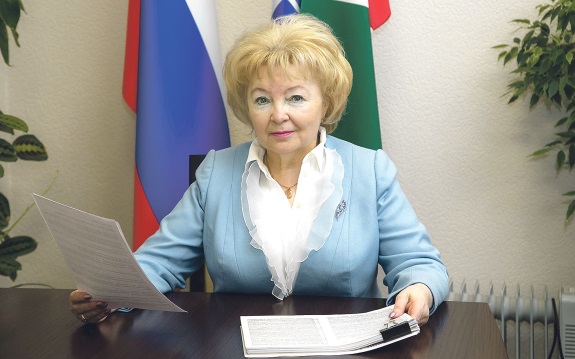 Поводы для беспокойстваПодробно и всесторонне на эти вопросы отвечает в своём Ежегодном докладе за 2017 год Уполномоченный по правам человека в Новосибирской области Нина Шалабаева. Особое внимание она обращает на ряд сфер, в которых права человека нарушаются особенно часто. В их числе — жилищная сфера: отмечается тенденция к росту формальных отказов в признании многоквартирных домов аварийными и подлежащим сносу; не единичны случаи, когда органы опеки не закрепляют жильё за детьми, помещёнными в детские дома и реабилитационные центры. Продолжают поступать обращения от обманутых дольщиков. В сфере ЖКХ жалобы идут на низкий уровень коммунальных услуг управляющих организаций при отсутствии контроля со стороны государства. В сфере здравоохранения остро стоит вопрос о необходимости выделения дополнительных помещений Центру СПИД. Беспокоит рост заболеваемости раком, а профильного центра для лечения всех групп онкологических заболеваний в области нет.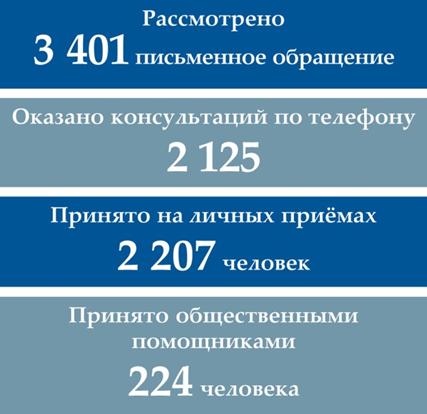 Что касается территориального распределения обращений в 2017 году, то наибольшее количество жалоб по-прежнему поступало из Новосибирска — 1 225. Среди других муниципальных образований области в пятёрку «лидеров» вошли Новосибирский район (65 обращений), Куйбышевский район (37), Искитимский район (36), Искитим (24).Была продолжена практика личных приёмов и проверок в местах лишения свободы. Приёмы проводились в исправительных колониях №2, 8, 12, СИЗО-2, отделе полиции рабочего посёлка Линёво. Пять проверок проведено в СИЗО-1, по одной — в СИЗО-2, исправительных колониях №2, 8, 9 и 12. Для особых пациентовПрава человека с социальной сфере — проблема для Новосибирской области более чем актуальная: те или иные меры соцподдержки здесь получают 30,42% населения. Особое внимание — защите прав инвалидов, которых в регионе насчитывается почти 195 тысяч. По инициативе Уполномоченного было проверено, как в общественных местах выполняется условие по созданию безбарьерной среды. Анализируя их результаты, Нина Шалабаева делает вывод: в медицинских организациях Новосибирска полноценные условия для инвалидов не созданы. В городской больнице №7, поликлинике городской больницы №2, поликлинике №21, поликлинике №1, поликлинике городской больницы №34, поликлинике №18 отсутствуют оборудованные туалеты для маломобильных пациентов. Не во всех организациях имеются пандусы. В зданиях, где более одного этажа, отсутствуют лифты и средства доставки инвалида-колясочника на следующий этаж, кабинеты для приёма маломобильных граждан на первых этажах.Отмечено, что в поликлинике больницы №2 на входе имеется пандус, есть парковка для инвалидов, лифт, два кресла-коляски в травматологическом отделении, которыми можно воспользоваться при посещении врачей на верхних этажах.В поликлинике №27 есть туалет, обозначенный соответствующим знаком, однако он не оборудован поручнями и на момент осмотра был закрыт, вывеска гласит, что это помещение для служебного пользования, а на входе стоят контейнеры для отходов, которые не позволяют проехать маломобильному пациенту. В поликлинике №2 дела обстоят лучше: имеется пандус с поручнями, есть туалет для инвалидов, лифт.Недоступные ЗАГСыБыла проверена доступность государственных и муниципальных учреждений и органов власти. В частности, отмечено, что все условия для приёма инвалидов созданы в отделении и филиалах Фонда социального страхования. Входные зоны оборудованы кнопками вызова, нескользящим покрытием, переносными пандусами, информационными знаками. Наружные пандусы и лестничные ступени имеют нескользящее покрытие. Внутри маршрут перемещения обозначен тактильным покрытием яркого цвета, на ступени нанесена контрастная разметка.При осмотре помещений ЗАГСов Ленинского, Кировского, Дзержинского и Калининского районов Новосибирска выявлено, что они оснащены только пандусами, остальные элементы общедоступной среды отсутствуют. Только в отделе ЗАГС Центрального рай­она для инвалидов-колясочников имеется специальный лифт-подъёмник и оборудованный туалет.Отсутствуют парковочные места для инвалидов возле областной научной библиотеки, областной детской библиотеки им. Горького, областной юношеской библиотеки. Отсутствует система информации и связи для инвалидов с сенсорными нарушениями, лестницы для инвалидов с нарушениями опорно-двигательного аппарата и зрения недоступны; для тех, кто передвигается на колясках, частично отсутствует доступ в санитарно-гигиенические помещения, туалеты не обо­рудованы поручнями и кнопками.Были проверены и новосибирские театры. Возле «Красного факела», «Старого дома», театра кукол, музыкального театра нет парковок для инвалидов. Пандусы есть (правда, в «Старом доме» они в неудовлетворительном состоянии). В театре Афанасьева не обес­печен доступ в зрительный зал, поскольку для этого необходимо преодолеть лестничный пролёт, который не оборудован пандусом. В остальных учреждениях зрительные залы доступны для инвалидов. Из семи проверенных театров лишь в «Глобусе» есть парковочное место для транспорта маломобильных зрителей. В театре оборудованы туалет и раковины для инвалидов-колясочников.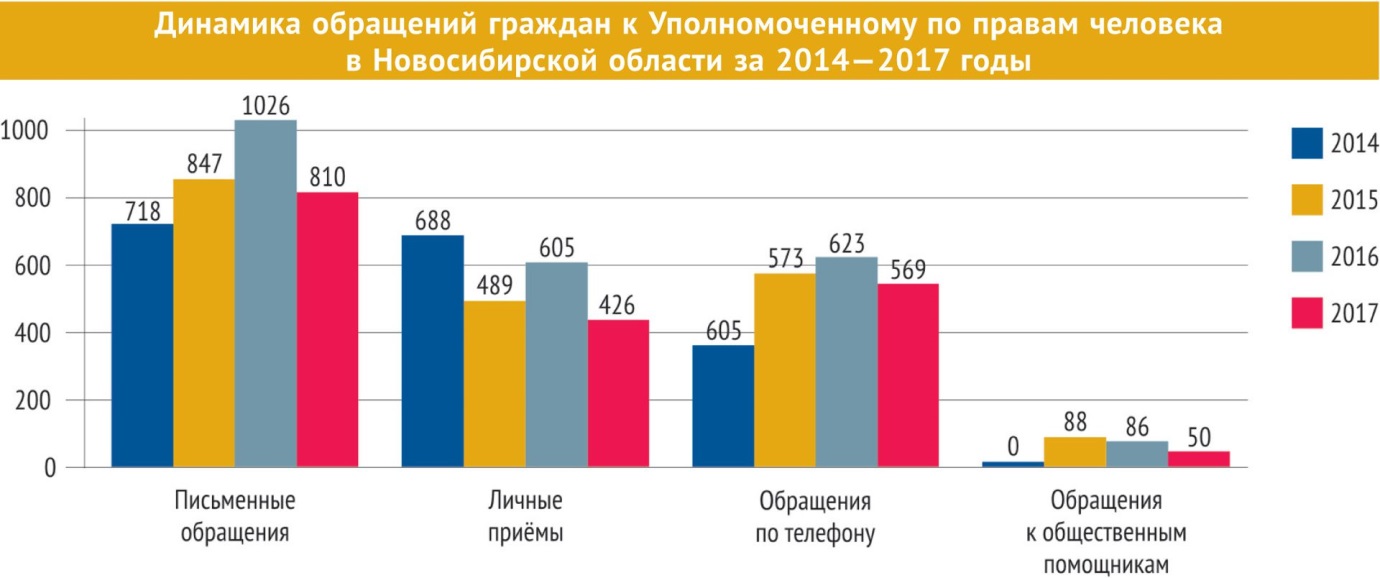 Инсулин взаймыВ докладе подробно затронута тема обеспечения инвалидов техническими средствами реабилитации. Уполномоченный подчёркивает: инвалиду ни в коем случае не может быть отказано в их предоставлении ни по каким причинам. Подобный отказ со стороны государственного органа либо учреждения может и должен быть обжалован в судебном порядке.Средства реабилитации должны предоставляться бесплатно либо с выплатой компенсации за самостоятельное приобретение, но в размере, не превышающем размер стоимости средства по госконтрактам. Таким образом, затраченные средства часто возмещаются далеко не в полном объёме — это, безусловно, является серьёзнейшей проблемой, подчёркивает омбудсмен.В докладе отмечается, что система предоставления средств реабилитации достаточно сложна. По результатам анкетирования, которое проводилось сотрудниками аппарата Уполномоченного, из 100% опрошенных лишь 12% респондентов удовлетворены качеством средств, предоставляемых по индивидуальной программе реабилитации.Остаётся больным вопросом льготное лекарственное обеспечение. «К примеру, в то время, когда власти отчитываются, что инсулин имеется на складе «Новосибоблфарма» и поставляется в аптеки, люди, страдающие диабетом, говорят о том, что инсулина на складе нет, в связи с чем поликлиники отказываются выписывать рецепт на лекарство, — отмечает Нина Шалабаева. — Людям приходится занимать инсулин у других больных или покупать на собственные средства. Сразу же возникает вопрос: почему из-за чьей-то безответственности и халатности должны страдать те, которым это лекарство необходимо как глоток воздуха?Готовы трудитьсяПод контролем находится и то, насколько доступно для инвалидов получение образования и трудоустройство. За семь лет работы госпрограммы «Доступная среда» 67 школ региона были оснащены всем необходимым для обучения детей с ограниченными возможностями здоровья и инвалидностью — это 6,9% от общего количества. Что касается вузов, то, как показали проверки аппарата Уполномоченного, лучше всего условия для инвалидов организованы в НГТУ и НГПУ.В медицинский университет такие абитуриенты документы не подают — здесь не принято необходимых мер по организации доступности. То же можно сказать об аграрном университете: вход в главный корпус не оснащён пандусом, нет указателей на дверях с жёлтыми цветовыми обозначениями. Хотя в лабораторном корпусе этого вуза таких недочётов не отмечено.Службы занятости в 2017 году направили на профессиональное обучение и на получение дополнительного профессионального образования 82 безработных с инвалидностью. В Центре занятости в 2017 году прошли социальную реабилитацию 160 человек.По статистике, работающих инвалидов всего лишь 20% от их общего числа, в то время как многие хотели бы трудиться и получать достойную зарплату, но их почти нигде не принимают. Работодатели осознано дискриминируют граждан с ограниченными возможностями, будучи уверенными, что они просто неспособны к полноценному труду, резюмирует Нина Шалабаева. Как вариант поддержки может рассматриваться субсидирование работодателей, трудоустраивающих инвалидов. Но самым эффективным способом будет всё же обучение инвалидов тем специальностям, по которым они могут создать конкуренцию на рынке труда.Пенсии неприкосновенныВ адрес омбудсмена постоянно поступают обращения о нарушении прав граждан при исполнении судебных решений, с каждым годом их число увеличивается. На работу службы судебных приставов в 2017 году поступило 135 жалоб. Их анализ свидетельствует, что судебные решения длительное время не исполняются: не принимаются меры по установлению имущества должников, по определению их местонахождения, не вводятся ограничения на выезд из РФ, не применяются штрафные санкции за несвоевременное исполнение судебного решения. Должники не привлекаются к ответственности за неисполнение решения суда. Списывать всё на высокую нагрузку приставов нельзя, подчёркивает Нина Шалабаева. Для решения проблем конкретных людей она обращается в прокуратуру и к руководству Управления Федеральной службы судебных приставов по Новосибирской области, которые включаются в работу по устранению нарушений. Но бывают случаи, когда помочь человеку уже невозможно: например, не удаётся взыскать долги по зарплате с предприятий, если они исключаются из реестра юридических лиц.Остаются актуальными вопросы ареста и списания денежных средств со счетов должников, на которые поступают платежи по пенсиям и алиментам, списание которых законом запрещено, так как они могут быть единственным источником существования. После обращений омбудсмена списанные средства возвращают на карту. Проблема в том, что судебному приставу изначально неизвестны источники поступления денежных сумм и он не обязан их устанавливать. А должник, как правило, не знает, что необходимо уведомлять об этом. Уполномоченный предлагает наделить банки обязанностью при поступлении от пристава запроса на предоставление информации о средствах на счёте указывать их назначение, чтобы избежать незаконного списания.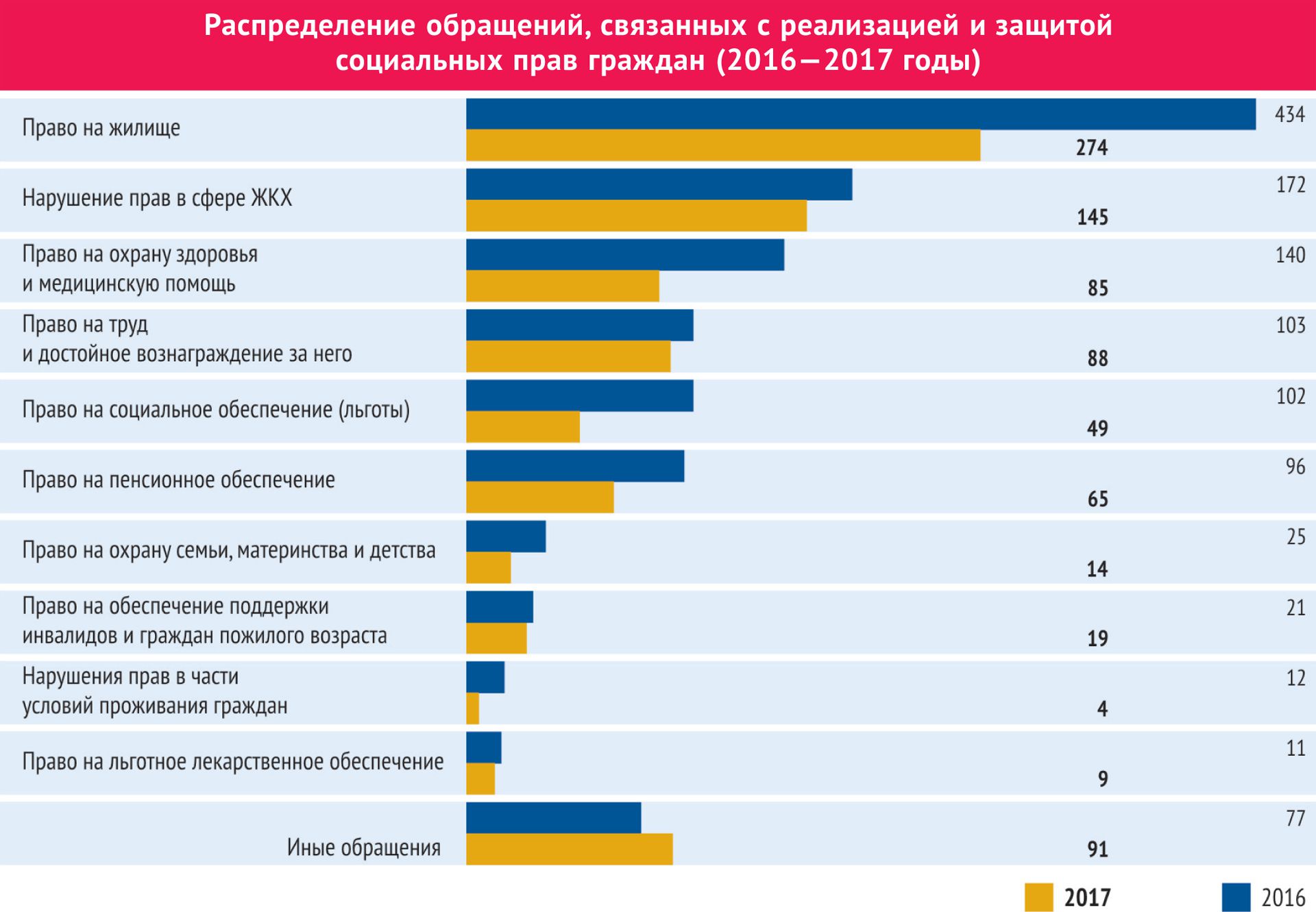 Душевая без душаНина Шалабаева уделяет большое внимание защите прав человека в местах лишения свободы. За прошедший год поступило 278 таких обращений. Основные их темы: неоказание медицинской помощи; нарушение санитарно-эпидемиологических норм; затягивание с оформлением инвалидности; нарушение режима и условий содержания; несогласие со следственными действиями, избранной мерой пресечения, приговором суда; насилие над осуждёнными и необоснованное применение спецсредств; несогласие с обысками и изъятием личных вещей; проблемы с жильём после освобождения и ряд других.21 марта 2017 года Уполномоченный побывала в СИЗО-1, проверила условия содержания, осмотрев около 50 камер, душевую, пункт выдачи посылок, медицинский пункт. Обнаружено, что электропроводка в камерах не закреплена, провода оголены, в некоторых помещениях отсутствуют или разбиты электрические розетки и стёкла окон, полностью изношено сантехническое оборудование, в камерах повышенная влажность и плохое освещение, в коридорах протекает потолок. В душевой отсутствовали «гусаки» для принятия душа, была оголена электропроводка, расколот кафель на стенах и полу. По результатам проверки Нина Шалабаева направила письмо в адрес руководства ГУФСИН России по Новосибирской области. Уже через месяц пришёл ответ с отчётом об устранении недочётов. Капитальный ремонт первого корпуса запланирован на 2018 год при поступлении бюджетного финансирования.Одно из обращений, поступившее из СИЗО-3, касалось условий содержания в штрафном изоляторе. Омбудсмен перенаправила его в прокуратуру, в ходе проверки было установлено, что условия в штрафном помещении действительно не соответствуют нормам закона, оно срочно нуждается в ремонте.В качестве положительных примеров Нина Шалабаева привела СИЗО-2, исправительные колонии №2 и 12, где выявленные ранее нарушения были оперативно устранены. В ИК-2 появился отряд для осуждённых с установленной группой инвалидности. На входе установлен пандус для инвалидов-колясочников, расширены дверные проёмы, оборудован специализированный санузел, сделан хороший косметический ремонт. Отмечено, что на условия содержания здесь никто из осуждённых не пожаловался.В части соблюдения прав инвалидов в местах заключения с 2013-го по 2017 год сделано немало. В СИЗО-1 введён в эксплуатацию режимный корпус на 1 000 мест, в котором предусмотрены лифты, расширены дверные проёмы, ведутся работы по установке дополнительных пандусов. В ИК-2 (мужская колония строгого режима) произведён ремонт общежития для размещения там в том числе и маломобильных заключённых. В общежитии есть пандусы, расширены дверные проёмы, оборудован специализированный санитарный узел. В ИК-3 (мужская колония общего режима) в общежитии для содержания инвалидов I и II группы установлены одноярусные кровати. В ИК-8 (мужская колония строгого режима) и ИК-9 (женская колония общего режима) для инвалидов I и II группы оборудованы санитарные узлы, смонтированы пандусы, установлены одноярусные кровати. Подобные работы проведены и во многих других исправительных учреждениях.То, в каких условиях содержатся заключённые в местах лишения свободы, остаётся на контроле. Уполномоченный рекомендует ГУФСИН по Новосибирской области обратиться во ФСИН России с письменным обоснованием и проектно-сметной документацией, чтобы срочно провести необходимый капитальный ремонт зданий исправительных учреждений.Подготовка к свободеОстро стоит вопрос о ресоциализации тех, кто должен вскоре выйти на свободу. В области существует только один центр, занимающийся реабилитацией осуждённых. Он был открыт 7 июня 2017 года в ИК-9. Реабилитационный центр «С надеждой в будущее» создан по инициативе члена Совета при Президенте РФ по развитию гражданского общества и правам человека Марии Каннабих и при финансовой поддержке благотворительного фонда помощи заключённым. Он рассчитан на 16 человек. Кроме того, в ИК-9 второй год реализуется проект по проведению семинаров-тренингов в «Школе подготовки осуждённых к освобождению», в нём приняли участие около 100 осуждённых.В 2017 году в адрес Уполномоченного из мест лишения свободы поступило 24 жалобы на неоказание медицинской помощи, отказ в предоставлении необходимых лекарств, отказ в направлении на получение группы инвалидности. В рассмотрении обращений участвуют Росздравназдор, руководство исправительных учреждений, в докладе приводится ряд примеров успешного разрешения сложных ситуаций в пользу заключённых. По информации ГУФСИН России по Новосибирской области, в 2017 году в местах лишения свободы умерли 156 человек. Из них от ВИЧ — 100 человек, от сердечно-сосудистых заболеваний — 20 человек, от других заболеваний — 24 человека, в результате суицида и отравления — 12 человек. Такие цифры негативно сказываются на имидже ФСИН, отмечает омбудсмен.Формальный подходПродолжают поступать жалобы от подозреваемых, обвиняемых и осуждённых на несогласие с действиями сотрудников полиции и решениями следственных органов, а также просьбы пересмотреть уголовные дела и отменить приговоры судов. Кроме того, Уполномоченному поступали жалобы на бездействие сотрудников полиции и отказы в возбуждении уголовных дел. Всего поступило 76 обращений с указанием отделов полиции и следственных комитетов Новосибирска и Новосибирской области. Из них 14 — на ГУ МВД по Новосибирской области, 13 — на отдел полиции №1 «Центральный», 7 — на отдел полиции №2 «Железнодорожный», 5 — на отдел полиции №8 «Кировский». В ходе разбирательства нередко выясняется, что сотрудники полиции действительно формально подходят к работе с материалами доследственных проверок и уголовных дел.В сфере нарушения миграционных прав в 2017 году омбудсмен получила 27 обращений. Люди просят дать разъяснения о получении разрешения на временное проживание, вида на жительство и гражданства РФ, жалуются на сотрудников Управления по вопросам миграции. Нина Шалабаева отмечает, что большинство обратившихся хотели бы законно жить на территории области.Особо стоит вопрос о тех, кто должен быть депортирован из региона за нарушение миграционного законодательства. Исполнение этих решений часто затягивается, и иностранцы могут надолго задержаться в Центре временного содержания. Но он рассчитан всего на 34 койко-места, и проблема его переполненности, на которую Уполномоченный уже обращала внимание в предыдущие годы, до сих пор не решена. Полностью Ежегодный доклад Уполномоченного по правам человека за 2017 год опубликован на сайте ведомостинсо.рф Подготовила Татьяна МАЛКОВА | Фото Валерия ПАНОВАМалкова, Т. Свобода, равенство и труд / Татьяна Малкова // Ведомости Законодательного Собрания Новосибирской области. – 2018, № 22 (1643) (31 мая). –     С. 12-13Совет дома: голосует большинствоКак правильно создать совет многоквартирного дома? Об этом – очередной материал совместного проекта Уполномоченного по правам человека в НСО и газеты «Ведомости».В соответствии с Жилищным кодексом Российской Федерации (ЖК РФ) на собственников помещений в многоквартирном доме, в котором более чем четыре квартиры и не создано товарищество собственников жилья либо дом не управляется жилищным кооперативом или иным специализированным потребительским кооперативом, возложена обязанность избрать совет многоквартирного дома из числа собственников помещений в данном доме на общем собрании (статья 161.1 ЖК РФ). При этом регистрация совета многоквартирного дома в органах местного самоуправления или иных органах не осуществляется.Каков порядок избрания совета многоквартирного дома? 1. Необходимо выступить с инициативой проведения общего собрания.Инициатором его проведения может быть любой из собственников помещений в многоквартирном доме. Инициатор должен обеспечить проведение общего собрания собственников, а именно:сформулировать повестку дня, включив в неё вопросы об избрании совета многоквартирного дома и его председателя;составить список кандидатов;определиться с датой, местом и формой проведения общего собрания;подготовить сообщение о проведении общего собрания собственников помещений в многоквартирном доме. Кандидаты в совет многоквартирного дома могут быть определены по результатам собраний собственников в каждом подъезде либо быть самовыдвиженцами. 2. О проведении общего собрания необходимо проинформировать каждого собственника не менее чем за 10 дней до даты проведения общего собрания.Сообщение о проведении общего собрания должно быть вручено под подпись каждому собственнику или направлено ему заказным письмом. Также информация о проведении общего собрания может быть размещена в общедоступном месте, если такой способ уведомления был установлен общим собранием собственников помещений в многоквартирном доме (ч. 4 ст. 45 ЖК РФ).Информацию о собственниках помещений в многоквартирном доме можно получить в том числе в управляющей компании, запросив сведения из реестра собственников помещений посредством подачи письменного обращения (ч. 3.1 ст. 45 ЖК РФ). 3. Общее собрание собственников помещений может проводиться посредством:очного голосования (совместного присутствия собственников для обсуждения вопросов повестки дня и принятия решений по вопросам, поставленным на голосование);заочного голосования (например, опросным путём);очно-заочного голосования. При очной форме проведения общего собрания необходимо зарегистрировать всех присутствующих на собрании собственников помещений. Если кворум имеется, можно приступать к рассмотрению вопроса об избрании совета многоквартирного дома и его председателя (ч. 6 ст. 161.1 ЖК РФ).Если очное собрание посредством совместного присутствия собственников не имело кворума, то проводится заочное голосование (опросным путём). Каждому собственнику выдаётся бюллетень с указанием повестки дня, принятия решения каждым собственником помещения по вопросам, поставленным на голосование, и указанием на необходимость передачи этих письменных решений по месту и адресу, которые указаны в сообщении о проведении собрания (ч. 1 ст. 47 ЖК РФ).Общее собрание в форме очно-заочного голосования предусматривает возможность очного обсуждения вопросов повестки дня и принятия решений по вопросам, поставленным на голосование, а также возможность передачи решений собственников в установленный срок в место или по адресу, которые указаны в сообщении о проведении общего собрания (ч. 3 ст. 47 ЖК РФ).Решение о выборе совета многоквартирного дома и его председателя считается принятым, если за него проголосовало большинство от общего числа голосов, принимающих участие в общем собрании собственников помещений. При этом решение о наделении председателя совета многоквартирного дома полномочиями на принятие решений по ряду вопросов принимаются большинством не менее 2/3 голосов от общего числа голосов собственников (ч. 1 ст. 46, п. 4.3 ч. 2 ст. 44 ЖК РФ). 4. Итоги голосования и решение о выборе совета многоквартирного дома и его председателя необходимо оформить протоколом. Не позднее чем через 10 дней собственники должны быть уведомлены инициатором проведения общего собрания о принятом решении. Сообщение размещается в помещении дома, определённом решением общего собрания и доступном для всех собственников помещений в доме.Если в течение календарного года решение об избрании совета многоквартирного дома собственниками помещений в нём не принято или соответствующее решение не реализовано, орган местного самоуправления в трёхмесячный срок созывает общее собрание собственников помещений в многоквартирном доме, в повестку дня которого включаются вопросы об избрании в доме совета многоквартирного дома, в том числе председателя совета дома, или о создании в доме ТСЖ.Совет многоквартирного дома не может быть избран применительно к нескольким многоквартирным домам. Количество членов совета многоквартирного дома устанавливается на общем собрании собственников. Если иное не установлено решением общего собрания, то количество членов совета многоквартирного дома устанавливается с учётом имеющегося в доме количества подъездов, этажей, квартир.Руководство текущей деятельностью совета многоквартирного дома осуществляет председатель совета многоквартирного дома, который избирается из числа членов совета и подотчётен общему собранию собственников.Совет многоквартирного дома действует до переизбрания на общем собрании собственников или в случае принятия решения о создании ТСЖ до избрания правления ТСЖ.Совет многоквартирного дома подлежит переизбранию на общем собрании собственников каждые два года, если иной срок не установлен решением общего собрания.В случае непринятия в установленный срок на общем собрании собственников решения о переизбрании совета многоквартирного дома полномочия совета продлеваются на тот же срок. При ненадлежащем исполнении своих обязанностей совет многоквартирного дома может быть досрочно переизбран общим собранием собственников.Совет дома: голосует большинство // Ведомости Законодательного Собрания Новосибирской области. – 2018, № 26 (1647) (28 июня). – С. 20Софинансирование удвоеноВ мае государство удвоило взносы участников Программы государственного софинансирования пенсий за 2017 год.Добровольные взносы граждан, участвующих в Программе государственного софинансирования пенсий и сделавших платеж в 2017 году, в мае текущего года удвоены государством. В прошлом году новосибирские участники программы внесли 87,4 миллиона рублей дополнительных страховых взносов в счёт своей будущей пенсии, а взносы работодателей, выступающих третьей стороной по программе, поступили в объеме 2,3 млн рублей. Таким образом, общая сумма, направленная в фонд будущей пенсии участников программы за 2017 год, составила 89,7 млн рублей.Как и прежде, государственное софинансирование выделено в меньшем объеме по сравнению с суммой добровольных взносов участников, поскольку некоторые платежи по программе составили менее 2 тыс. или более 12 тыс. рублей, в то время как софинансированию подлежат взносы в пределах от 2 до 12 тыс. рублей в год.В общей сложности за весь период действия программы (с 2009 года) новосибирцы в счет своих будущих пенсий дополнительно внесли уже 902,3 млн рублей. Эти средства учтены на лицевых счетах граждан и переданы в управляющие компании и пенсионные фонды для дальнейшего инвестирования.Как и прочие пенсионные накопления, средства, сформированные в рамкахпрограммы, выплачиваются при выходе на пенсию, а в случае смерти гражданина могут быть выплачены его правопреемникам. Их можно получить в виде единовременной выплаты (если сумма составит менее 5% от общего размера пенсии), в виде срочной выплаты и выплаты накопительной пенсии.Также напоминаем, что с 2015 года изменились сроки обращения за единовременной выплатой — получить ее можно один раз в пять лет при условии продолжения уплаты дополнительных страховых взносов.Софинансирование удвоено // Новосибирский район – территория развития. – 2018, № 23 (208) (13 июня). – С. 8Спросите юристаНапоминаем, на сайте ведомостинсо.рф в разделе «Юридическая консультация» вы можете задать вопрос юристу, получить оперативный ответ, а также ознакомиться с подборкой опубликованных вопросов-ответов. Вот некоторые из них.На вопросы читателей «Ведомостей» отвечает юрист Наталья Лукашевская.Могут ли не взять в 10-й класс?Здравствуйте, «Ведомости» и Наталья Лукашевская. Нужен ваш совет. Мой сын учится сейчас в девятом классе в лицее НЕ по месту жительства. Учится он так себе, в основном «на тройки». Весь год нас пугают тем, что если лицей не устроят его годовые оценки, то в десятый класс его не возьмут. Администрация аргументирует свою позицию тем, что он учится не по месту жительства. Имеет ли право лицей так поступить с моим сыном, и если да, то на основании чего? Извините, но тогда ещё один вопрос: если его всё-таки не возьмут в 10-й класс в лицее, то школа по месту жительства обязана будет его взять в 10-й класс или тоже нет?Частью 1 статьи 5 Федерального закона от 29.12. 2012 №273-ФЗ «Об образовании в Российской Федерации» установлено, что в Российской Федерации гарантируется право каждого человека на образование. Перевод, отчисление и восстановление обучающихся осуществляется в соответствии с п. 2 ст. 30, со статьями 43, 58, 61, 62 этого федерального закона. Отчисление рёбенка из школы возможно в связи с получением образования (завершением обучения) и досрочным прекращением обучения (переводом в другую школу, неосвоением образовательной программы или невыполнением учебного плана, совершением дисциплинарного проступка, нарушением порядка приёма в школу, ликвидацией школы и др.). Таким образом, администрация учебного заведения вправе отчислить обучающегося из учебного заведения в связи с завершением образования или досрочно по инициативе лицея в случае применения к обучающемуся, достигшему возраста 15 лет, отчисления как меры дисциплинарного взыскания.Решение об отчислении может быть принято, если нарушения были неоднократными (имеются замечания или выговоры в течение последнего года), а также если иные меры дисциплинарного взыскания и педагогические меры воздействия не дают результата.Решение об отчислении обучающегося, достигшего возраста 15 лет и не освоившего уровень основного общего образования, принимается с учётом мнения его родителей (законных представителей) и с согласия комиссии по делам несовершеннолетних и защите их прав.Дополнительно рекомендую ознакомиться с положениями о порядке и основаниях перевода, отчисления и восстановления учащихся на сайте вашего лицея.Нужны ли родители на выпускном балу?Дорогая редакция! Очень нужен комментарий юриста. Нам в школе говорят, что на выпускном вечере наших 11-классников с каждым ребёнком обязательно должен быть взрослый. Якобы есть какой-то приказ или другой документ об этом, смысл которого — «а кто будет нести за детей ответственность, если не родитель?». Так это или нет? И ещё: имеет значение в этой ситуации (речь же идёт о дополнительных затратах из семейного бюджета!!!), исполнилось ребёнку 18 лет или нет?Согласно ФЗ от 29.12.2012 №273-ФЗ (в ред. от 07.03.2018) «Об образовании в Российской Федерации» образовательная организация отвечает за жизнь и здоровье обучающихся и работников во время образовательного процесса, а также за качество образования своих выпускников.Гражданская дееспособность предполагает способность гражданина своими действиями приобретать и осуществлять гражданские права, создавать для себя гражданские обязанности и исполнять их. По общему правилу она возникает в полном объёме по достижении 18 лет — возраста совершеннолетия (п.1 ст. 21 ГК РФ). То есть совершеннолетнего не должен сопровождать другой совершеннолетний. Несовершеннолетнего — должен, если речь идёт о нахождении выпускника в ресторане (и любом другом заведении) после 22:00. Это по закону. Кроме того, необходимо смотреть устав вашего учебного заведения (есть ли там положения об организации досуга учащихся), поскольку до момента вручения аттестата об окончании школы ребёнок (не важно, исполнилось ему 18 или нет) является учеником и на него распространяются положения устава.Но общее правило таково: вопросы организации именно досуга (выпуск­ной бал — не образовательный процесс, а досуг) решают родители, опекуны, законные представители. Сколько долгов могут удержать с зарплаты?После смерти мужа остались долги в банках. У меня двое детей на иждивении. Получаю зарплату 20 тысяч и пенсию по потере кормильца. Имеют ли право приставы удерживать деньги с социальных выплат, т. е. с детских пенсий. И сколько процентов могут снимать в счёт долгов с моей зарплаты? Знаю, что раньше было 50%, — сейчас, говорят, уже 70%. Влияет ли наличие несовершеннолетних детей на сумму взысканий?В соответствии со ст. 1112 ГК РФ в состав наследства входят принадлежавшие наследодателю на день открытия наследства вещи, иное имущество, в том числе имущественные права и обязанности.Статья 101 Федерального закона от 02.10.2007 №229-ФЗ «Об исполнительном производстве» предусматривает виды доходов, на которые не может быть обращено взыскание, в том числе:на денежные суммы, выплачиваемые в возмещение вреда в связи со смертью кормильца;пенсии по случаю потери кормильца, выплачиваемые за счёт средств федерального бюджета;выплаты к пенсиям по случаю потери кормильца за счёт средств бюджетов субъектов Российской Федерации;пособия гражданам, имеющим детей, выплачиваемые за счёт средств федерального бюджета, государственных внебюджетных фондов, бюджетов субъектов Российской Федерации и местных бюджетов. Обязанность судебного пристава-исполнителя — устанавливать вид счёта, источники поступления и целевое назначение денежных средств, находящихся на счёте должника, — законодательством об исполнительном производстве не предусмотрена. При наличии сведений о поступлении на счёт должника денежных средств, на которые в соответствии со статьей 101 Федерального закона «Об исполнительном производстве» не может быть обращено взыскание, следует сообщить судебному приставу-исполнителю. Рекомендую обратиться с заявлением к судебному приставу-исполнителю, предоставив сведения о том, что на имеющийся у вас счёт перечисляются пенсии и пособия.Согласно частям 2, 3 статьи 99 Закона «Об исполнительном производстве» при исполнении исполнительного документа (нескольких исполнительных документов) с должника-гражданина может быть удержано не более 50% заработной платы и иных доходов; указанное ограничение размера удержания из заработной платы и иных доходов должника-гражданина не применяется при взыскании алиментов на несовершеннолетних детей, возмещении вреда, причинённого здоровью, возмещении вреда в связи со смертью кормильца и возмещении ущерба, причинённого преступлением. В этих случаях размер удержания из заработной платы и иных доходов гражданина-должника не может превышать 70% процентов.Спросите юриста // Ведомости Законодательного Собрания Новосибирской области. – 2018, № 23 (1644) (07 июня). – С. 20Уголовно-процессуальный кодекс Российской Федерации дополнен новой мерой пресечения – запрет определенных действийФедеральным законом от 18.04.2018 № 72-ФЗ «О внесении изменений в Уголовно-процессуальный кодекс Российской Федерации в части избрания и применения мер пресечения в виде запрета определенных действий, залога и домашнего ареста» Уголовно-процессуальный кодекс РФ дополнен статьей 105.1 «Запрет определенных действий». Согласно указанному законоположению, запрет определенных действий избирается по судебному решению при невозможности применения иной, более мягкой меры пресечения и заключается в возложении на подозреваемого или обвиняемого обязанностей своевременно являться по вызовам дознавателя, следователя или в суд, соблюдать один или несколько запретов, а также в осуществлении контроля за соблюдением возложенных на него запретов. Запрет определенных действий может быть избран в любой момент производства по уголовному делу. Суд с учетом данных о личности подозреваемого или обвиняемого, фактических обстоятельств уголовного дела и представленных сторонами сведений при избрании данной меры пресечения может возложить следующие запреты (все запреты или отдельные из них), в том числе: — выходить в определенные периоды времени за пределы жилого помещения, в котором он проживает в качестве собственника, нанимателя либо на иных законных основаниях; — находиться в определенных местах, а также ближе установленного расстояния до определенных объектов, посещать определенные мероприятия и участвовать в них; — общаться с определенными лицами; — использовать средства связи и сеть «Интернет»; — управлять автомобилем или иным транспортным средством, если совершенное преступление связано с нарушением правил дорожного движения и эксплуатации транспортных средств. В случае нарушения подозреваемым или обвиняемым возложенных на него запретов, отказа от применения к нему средств контроля или умышленного повреждения, уничтожения, нарушения целостности указанных средств суд может изменить эту меру пресечения на более строгую. Старший помощник прокурора района Вера ВасильковаВасилькова, В. Уголовно-процессуальный кодекс Российской Федерации дополнен новой мерой пресечения – запрет определенных действий / Вера Василькова // Новосибирский район – территория развития. – 2018, № 25 (210) (27 июня). – С. 11№ п/пАдминистрацияИюль 2018 г. Дата и период приема населенияМесто приема граждан в помещениях:1с. Верх-Тула03 (с 09:00 до 13:00)ООО УК «ЖКХ Верх-Тулинское»2с. Барышево05 (с 10:00 до 13:00)Дом культуры с. Барышево3п. Красный Яр10 (с 11:30 до 13:00)Дом культуры п. Красный Яр4д. п. Мочище10 (с 10:00 до 11:00)Администрация Мочищенского с/с5с. Толмачево17 (с 10:00 до 12:00)Администрация Толмачевского с/с6д. п. Кудряшовский20 (с 09:00 до 12:00)Администрация Кудряшовского с/с7ст. Мочище24 (с 10:30 до 13:00)Администрация Станционного с/с8с. Новолуговое26 (с 10:00 до 13:00)Администрация Новолуговского с/с